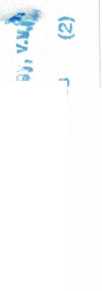 REG č.DODATEK Č. 1ke Smlouvě o dílo registrační číslo 134/2023 z 15.6.2023
uzavřené mezi Výzkumným ústavem živočišné výroby, v.v.i. a RokSta, s.r.o.o opravě objektu plevníku v havarijním stavuVýzkumný ústav živočišné výroby, v.v.i.se sídlem Přátelství 815, 104 00 Praha Uhříněves, IČO: 000 27 014, DIČ CZ00027014, registrovaná v rejstříku veřejných výzkumných institucí vedeném MŠMT, zastoupená Dr. Ing. Pavlem Čermákem, ředitelem(dále jen „objednatel")aRokSta, s.r.o.se sídlem Karlovarská 1104/14b, 161 00 Praha 6, IČO: 17772613 zapsaná v obchodním rejstříku vedeném Městským soudem v Praze sp. zn. C 376412, zastoupená Marcelou Prštickou, jednatelkou, číslo účtu (dále jen „zhotovitel")(objednatel a zhotovitel společně dále jen jako „smluvní strany" a každý jednotlivě jen jako „smluvní strana")se níže uvedeného dne, měsíce a roku dohodli na rozšíření Předmětu smlouvy odst. 2 :betonové venkovní plochy a nájezdy cena 49.333,50 Kč bez DPHrotační podavač cena 48.524,-Kč bez DPHCena celkem: 97.857,50 Kč bez DPH + 21% DPH 20.550,08 = 118.407,58 Kč včetně DPH- 3 -10- 2923v PMZ£ dne	Výzkumný ústav živočišné výroby, v.v.i.Přátelství 815104 00 Praha - Uhříněves (1)Příloha č. 1 - rozpočetREKAPITULACE STAVBYKód:	156/1Stavba:	Oprava plevníku havarijní stav-víceprácePoznámka:Náklady z rozpočtůOstatní náklady ze souhrnného listu97 857,50Cena bez DPHZpracovatel<EKAPITULACE OBJEKTŮ STAVBY A SOUPISŮ PRACÍKód:	156/1Stavba:	Oprava plevníku havarijní stav-vícepráceKRYCÍ LIST SOUPISU PRACÍStavba:Oprava plevníku havarijní stav-víceprácePoznámka:Náklady z rozpočtu	97 857,50Ostatní náklady	0,00Cena bez DPH	97 857,50ZpracovatelDatum a podpis:Razítko	Datum a podpis:RazítkoObjednavatelDatum a podpisyRazítkoDatum a podpis:REKAPITULACE ČLENĚNÍ SOUPISU PRACÍStavba:Oprava plevníku havarijní stav-vícepráceDatum:14. 7. 2023Místo:Zadavatel:	VUŽVZhotovitel:	RokSTA .s.r.oProjektant:Zpracovatel:Celkové náklady za stavbu !) + 2)97 857,50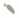 SOUPIS PRACÍStavba:Oprava plevníku havarijní stav-vícepráceMísto:Zadavatel:	VUŽVZhotovitel:	RokSTA ,s.r.oNáklady soupisu celkemd HSV	Práce a dodávky HSV	49 333,50d 6	Úpravy povrchů, podlahy a osazování výplní	49 333,50d PSV	Práce a dodávky PSVD 751	Vzduchotechnika	48 524,00KSO: Místo:XCC-CZ: Datum:14. 7. 2023Zadavatel:IČ:00027014VUŽVDIČ:CZ00027014Zhotovitel:IČ:17772613RokSTA .s.r.oDIČ:CZ 17772613Projektant:IČ:DIČ:Zpracovatel:IČ:DIČ:Sazba daněZáklad daněVýše daněDPH základní21,00%97 857,5020 550,08snížená15,00%0,000,00Cena s DPHVCZK118 407,58Místo:Zadavatel:	VUŽVZhotovitel:	RokSTA ,s.r.oDatum:Projektant: Zpracovatel:14. 7. 202314. 7. 2023Kód	PopisCena bez DPH [CZK]Cena s DPH [CZK]1) Náklady z rozpočtů97 857,50118 407,58156/1	Oprava plevníku havarijní stav-vícepráce97 857,50118 407,582) Ostatní náklady ze souhrnného listu0,000,00Celkové náklady za stavbu 1) + 2)97 857,50118 407,58KSO:Místo:xCC-CZ: Datum:14. 7. 2023Zadavatel:IČ:00027014VUŽVDIČ:CZ00027014Zhotovitel:IČ:17772613RokSTA ,s.r.oDIČ:CZ 17772613Projektant:IČ:DIČ:Zpracovatel:IČ:DIČ:dph základní snížená►Základ daně97 857,500,00Sazba daně 21,00% 15,00%Výše daně20 550,080,00Cena s DPHvCZK118 407,58Kód dílu - PopisCena celkem [CZK]1) Náklady ze soupisu prací97 857,50HSV - Práce a dodávky HSV49 333,506 - Úpravy povrchů, podlahy a osazování výplní49 333,50PSV - Práce a dodávky PSV48 524,00751 - Vzduchotechnika48 524,002) Ostatní náklady0,001K631311136Mazanina tl přes 120 do 240 mm z betonu prostého bez zvýšených nároků na prostředí tř. C 25/30m38,2504 920,0040 590,002K631319023Příplatek k mazanině tl přes 120 do 240 mm za přehlazení s poprášením cementemm38,250334,002 755,503K631362021Výztuž mazanin svařovanými sítěmi Karit0,12049 900,005 988,004K751111012Montáž rotačního podavače JKF 220X250kus1,0001 654,001 654,005MELD.SP185100030rotační podavač JKF 220x250kus1,00046 870,0046 870,00